CATHCON TRUSTIf you would like to help Cathcon achieve its goals, then you can do so bydonating to the Cathcon Trust (Charity No. 1080406)Monthly Support {Bankers Order}To the manager:Name and address of your bank	______________________________________________________________________________________________________________________________________________________________________________________________________________________________________________________________________PostcodePlease pay 	Natwest, 52 Rectory Road, West Bridgford, NG2 6FF		Sort Code  54-21-47 Account Number 34113495		Cathcon Trust Registered Charity No. 1080406I would like to donate the following regular amount to Cathcon Trust  £___________Commencing on ___ /___ /___ and continued monthly until I give notice in writing.Account to be debited:Your Account No.	______________________________________	Your Sort Code_____________________________Account Name	______________________________________Account Signature					DateOne-off Gift {Cash or Cheque}Cash or cheque made payable to 'Cathcon Trust' submitted with this completed form.I would like to make a one-off gift of  £ _________ 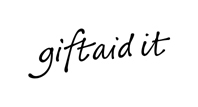 Gift Aid DeclarationBoost your donation by 25p of Gift Aid for every £1 you donateGift Aid is reclaimed by Cathcon Trust from the tax you pay for the current tax year. Your address is needed to identify you as a current UK taxpayer. Please tick as appropriate        I want to Gift Aid my donation of £______________ and any donations I make in the future or have made in the past 4 years to Cathcon Trust. I am a UK taxpayer and understand that if I pay less Income Tax and/or Capital Gains Tax than the amount of Gift Aid claimed on all my donations in that tax year it is my responsibility to pay any difference.        I am unable/do not wish to make donations under Gift Aid.My Details Title____________________ First name or initial(s)___________________________Surname_____________________________________________________________Full Home address_____________________________________________________________________________________________________________________________________________________________________________________________Postcode__________________________Date_______________________________Please notify Cathcon Trust if you: Want to cancel this declaration Change your name or home address No longer pay sufficient tax on your income and/or capital gains If you pay Income Tax at the higher or additional rate and want to receive the additional tax relief due to you, you must include all your Gift Aid donations on your Self-Assessment tax return or ask HM Revenue and Customs to adjust your tax code.	Please return this form to Cathcon Trust, 10/7 Ludlow Hill Road, West Bridgford, Nottingham, NG2 6HThank you for your support